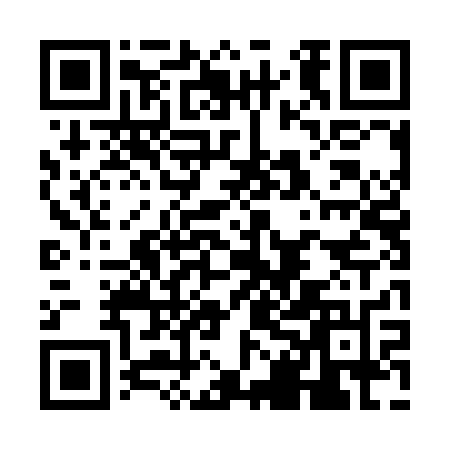 Prayer times for Asmannskotten, GermanyWed 1 May 2024 - Fri 31 May 2024High Latitude Method: Angle Based RulePrayer Calculation Method: Muslim World LeagueAsar Calculation Method: ShafiPrayer times provided by https://www.salahtimes.comDateDayFajrSunriseDhuhrAsrMaghribIsha1Wed3:366:031:285:318:5411:102Thu3:336:021:285:318:5511:133Fri3:296:001:285:328:5711:164Sat3:265:581:285:338:5911:195Sun3:225:561:285:339:0011:226Mon3:195:541:285:349:0211:267Tue3:155:531:285:359:0311:298Wed3:135:511:285:359:0511:329Thu3:135:491:285:369:0611:3510Fri3:125:481:275:369:0811:3511Sat3:115:461:275:379:0911:3612Sun3:115:451:275:389:1111:3713Mon3:105:431:275:389:1211:3714Tue3:095:421:275:399:1411:3815Wed3:095:401:275:399:1511:3816Thu3:085:391:275:409:1711:3917Fri3:085:371:285:409:1811:4018Sat3:075:361:285:419:2011:4019Sun3:075:351:285:429:2111:4120Mon3:065:331:285:429:2311:4221Tue3:065:321:285:439:2411:4222Wed3:055:311:285:439:2511:4323Thu3:055:301:285:449:2711:4324Fri3:045:291:285:449:2811:4425Sat3:045:281:285:459:2911:4526Sun3:045:271:285:459:3011:4527Mon3:035:261:285:469:3211:4628Tue3:035:251:285:469:3311:4629Wed3:035:241:295:479:3411:4730Thu3:025:231:295:479:3511:4831Fri3:025:221:295:489:3611:48